                	    CDOEASD Ain     Annexe 8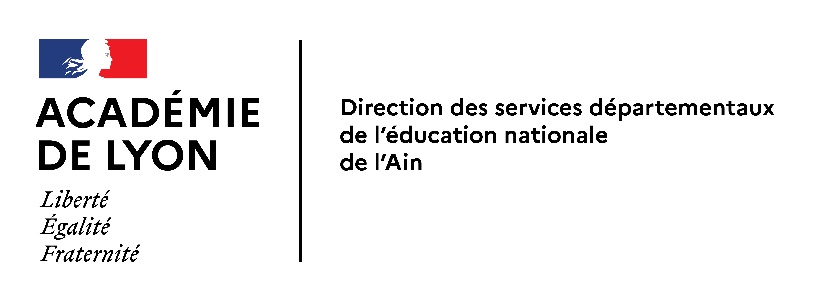 AVIS DE L’IEN DE  pour les élèves du 1er degréNom de l’élève : …………………………………………………….      	              Classe : ………..Avis de l’IEN de la circonscription concernant une pré-orientation en EGPA:Favorable RéservéDéfavorable En cas d’avis réservé ou défavorable, merci de motiver l’avis : ……………………………………………………………………………………………………………….………………………………........................……………………………………………………………………………………………………………….………………………………........................……………………………………………………………………………………………………………….………………………………........................……………………………………………………………………………………………………………….………………………………........................……………………………………………………………………………………………………………….………………………………........................……………………………………………………………………………………………………………….………………………………........................……………………………………………………………………………………………………………….………………………………........................……………………………………………………………………………………………………………….………………………………........................……………………………………………………………………………………………………………….………………………………........................A ………………………………………………………., 		le ………………………………………Circonscription de …………………………………….. 		Signature de l’IEN